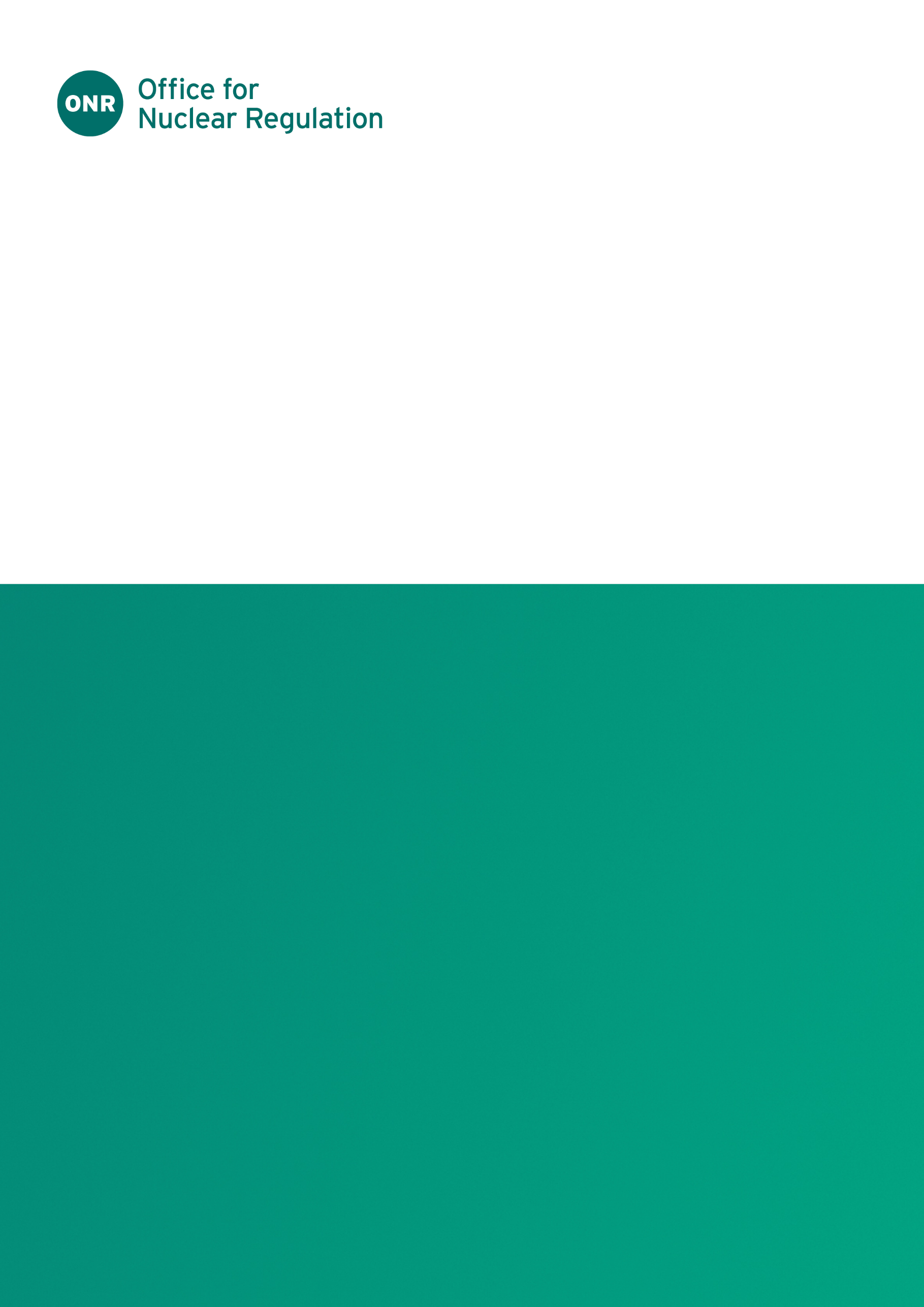 ONR Site ReportReport for period: 1 January – 31 March 2023Issue No.: Publication Date: 05/23ONR Record Ref. No.: 2023/25518ForewordThis report is issued as part of ONR's commitment to make information about inspection and regulatory activities relating to the above site available to the public. Reports are distributed to members for the Hunterston Site Stakeholder Group and are also available on the ONR website (http://www.onr.org.uk/llc/).Site inspectors from ONR usually attend Hunterston Site Stakeholder Group meetings where these reports are presented and will respond to any questions raised there. Any person wishing to inquire about matters covered by this report should contact ONR.Contents1.	Inspections	42.	Routine Matters	43.	Non-Routine Matters	74.	Regulatory Activity	85.	News from ONR	96.	Contacts	9InspectionsDate(s) of InspectionThe ONR site inspector and specialist inspectors made inspections on the following dates during the report period 1 January – 31 March 202317, 19 January 202321 – 23 February 202314 – 16 March 2023 The ONR site security inspector made inspections on the following dates:14 – 15 March 2023Routine MattersInspections Inspections are undertaken as part of the process for monitoring compliance with: the  conditions attached by ONR to the nuclear site licence granted under the Nuclear Installations Act 1965 (NIA65) (as amended); the Energy Act 2013;the Health and Safety at Work etc Act 1974 (HSWA74); and regulations made under HSWA74, for example the Ionising Radiations Regulations 2017 (IRR17) and the Management of Health and Safety at Work Regulations 1999 (MHSWR99);The Fire (Scotland) Act 2005; The Nuclear Industries Security Regulations (NISR) 2003, and;The Nuclear Safeguards (EU Exit) Regulations 2019 (NSR19).  The inspections entail monitoring the licensee’s actions on the site in relation to incidents, operations, maintenance, projects, modifications, safety case changes and any other matters that may affect safety. The licensee is required to make and implement adequate arrangements under the conditions attached to the licence in order to ensure legal compliance. Inspections seek to judge both the adequacy of these arrangements and their implementation.In this period, routine inspections of Hunterston B (HNB) covered the following: accumulation of radioactive waste;incidents on the site; security. Accumulation of radioactive waste - On 21 February, the site and specialist inspectors carried out an inspection of the programme of work to specify and then build an operational waste processing facility (OWPF) for management of intermediate level wastes (ILW).  The EDF programme to manage the accumulation of radioactive waste at HNB is at the early development stage and some areas were identified where further engagement with ONR and SEPA is required to confirm that regulatory expectations for control of ILW will be achieved.  The inspection was rated Green, (no formal action) and a regulatory issue will be raised to track progress against the regulatory expectations.  Incidents on the site - On 22 February the site inspector carried out an inspection of the implementation of the arrangements for licence condition 7 and other associated EDF organisational learning (OL) processes.  The inspection confirmed that adequate personnel continue to support the OL process and a sample of events confirmed that events are appropriately categorised and investigated.  Some areas for improvement were identified; particularly a greater degree of learning could be extracted from some events and consideration of extent of condition for some defects and faults.  The inspector was satisfied with the level of oversight and priority given to completion of corrective actions by the station review board.  The inspection therefore was rated Green (no formal action). Security – On the 14 and 15 March, the site security inspector carried out an inspection on the patrolling arrangements for security protected plant. Some areas for improvement were identified but the site arrangements were judged to be adequate with evidence of efficient and relevant collaboration between departments.  The inspection was rated Green, (no formal action).  Annual review of safety, security and environment (AROSSE) – On the 15 March 2023, the site and superintending inspectors attended the AROSSE meeting for the post shutdown period.  ONR agreed that the station had presented a balanced view of performance over a period of significant change.  ONR did not identify any signs of complacency during the initial defuelling period and noted the station was in a strong position to use the skills of the staff to deliver on the deconstruction phase of operations.Members of the public, who would like further information on ONR’s inspection activities during the reporting period, can view site Intervention Reports at www.onr.org.uk/intervention-records on our website www.onr.org.uk. Should you have any queries regarding our inspection activities, please email contact@onr.gov.uk.  Other Work:The site inspector holds periodic meetings with safety representatives to support their function of representing employees and receiving information on matters affecting their health, safety and welfare at work. Non-Routine MattersLicensees are required to have arrangements to respond to non-routine matters and events. ONR inspectors judge the adequacy of the licensee’s response, including actions taken to implement any necessary improvements. Matters and events of particular note during the period were:There were no events that met the formal ONR reporting criteria or other events of significance.Regulatory ActivityONR may issue formal documents to ensure compliance with regulatory requirements. Under nuclear site licence conditions, ONR issues regulatory documents, which either permit an activity or require some form of action to be taken; these are usually collectively termed ‘Licence Instruments’ (LIs) but can take other forms. In addition, inspectors may take a range of enforcement actions, to include issuing an enforcement notice. No LIs, enforcement notices or enforcement letters were issued during this period.News from ONRFor the latest news and information from ONR, please read and subscribe to our regular email newsletter ‘ONR News’ at www.onr.org.uk/onrnews.ContactsOffice for Nuclear RegulationRedgrave CourtMerton RoadBootleMerseysideL20 7HSwebsite: www.onr.org.ukemail: 	Contact@onr.gov.ukThis document is issued by ONR. For further information about ONR, or to report inconsistencies or inaccuracies in this publication please visit http://www.onr.org.uk/feedback.htm. If you wish to reuse this information visit www.onr.org.uk/copyright.htm for details. For published documents, the electronic copy on the ONR website remains the most current publicly available version and copying or printing renders this document uncontrolled.ONR Site Report